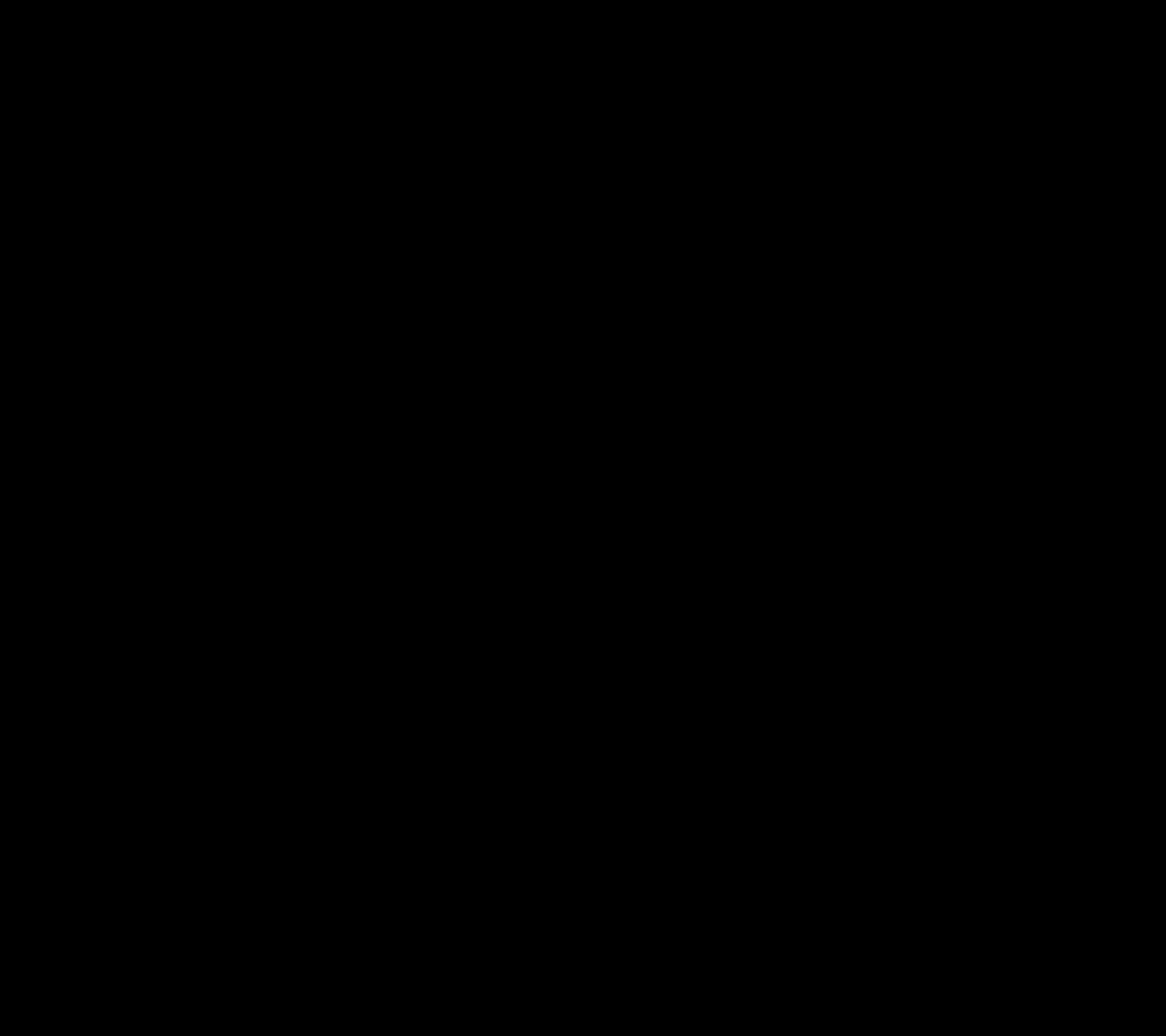 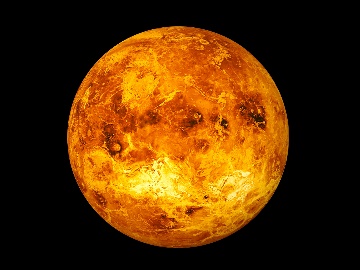 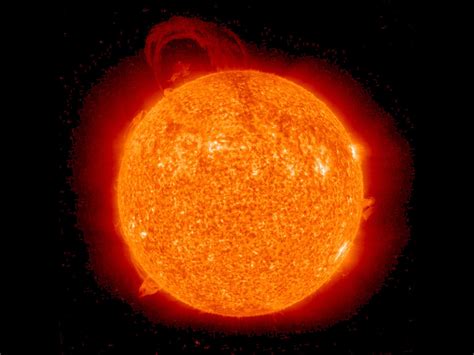 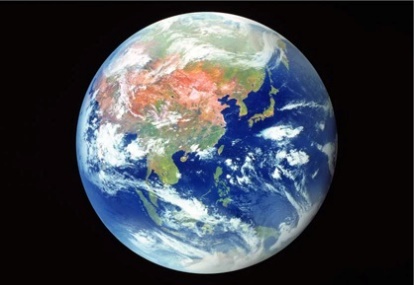 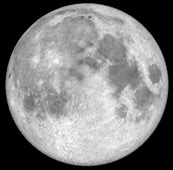 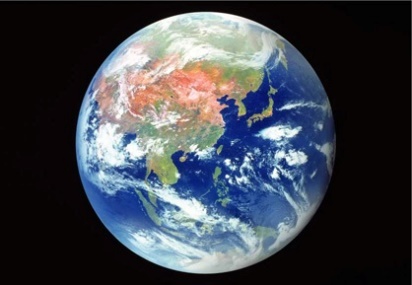 太陽に照らされて明るくなった金星の様子をスケッチしよう！　　　　　　　図の　　　に書き込んでもOK太陽に照らされて明るくなった月の様子をスケッチしよう！図の　　　に書き込んでもOKみなさんこんにちは。タイトルのように星がかけて見えるしくみを検証する実験です。理論通りうまくいくかな？方法　①　太陽の位置に光源（LEDライトなど）を設置し、地球方面を明るく照らす。※他の班の光の向きに注意！②　　　に月の模型を置き、太陽からの光によって　　地球方向からどのように月が明るく光るのかを　　観察し、スケッチなどで記録をする。方法　①　中央の太陽の位置に光源（豆電球など）を設置し、明るく照らす。②　　　に金星の模型を置き、太陽からの光によって　　地球方向からどのように月が明るく光るのかを　　観察し、スケッチなどで記録をする。※他の班の光の向きに注意！観測者は少し遠く離れてもOKです。　３年 　組　　番　氏名　　　　　　 